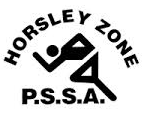 Horsley Zone Swimming Carnival 2017ResultsAge Swimming Champions 2017PlacingSchoolPoints1stSmithfield3532ndHarrington St3013rdSt Johns Park241Cecil Hills158Fairfield Heights154Prairievale141King Park125Fairfield West107Bossley Park74William Stimson72Kemps Creek66Canley Heights65GPK45Edensor Park11Horsley Park6Smithfield West0Cabramatta WestNo competitorsNameSchoolJunior GirlMylan DangHarrington StJunior BoyAnton JovanovicSmithfield11 years GirlMylinh DangHarrington St11 years BoyOwen ThaiSmithfieldSenior GirlChloe AngSmithfieldSenior BoyChristopher HuynhSmithfield